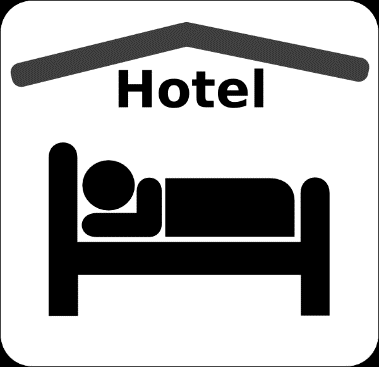 Poppy Shop & Department Jr. ConventionHotel AccommodationsA Block of Rooms have been reserved at a Discounted Rate for Friday, April 6th & Saturday, April 7th, 2018Individuals must make their own reservations by contacting: 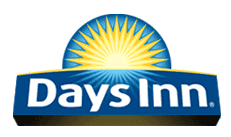 11410 US Rt. 250Milan, Ohio 44846Phone 419-499-4961Group Name: American Legion AuxiliaryPrice: $49.99 plus taxCut off for ReservationMarch 5, 2018